OPIS PRZEDMIOTU ZAMÓWIENIAWYMAGANE PARAMETRY TECHNICZNEPo zmianie z dnia 09.05.2023r.Pakiet I1. Laptop (komputer przenośny notebook z wyposażeniem)Zastosowanie: Notebook będzie wykorzystywany dla potrzeb systemu informatycznego funkcjonującego w Szpitalu, aplikacji biurowych, dostępu do Internetu oraz poczty elektronicznej.Obudowa:Obudowa umożliwiająca zastosowanie zabezpieczenia fizycznego w postaci linki metalowej (złącze blokady Kensington)Waga notebook nie więcej niż 2 kg.Wyświetlacz:Szerokokątny ekran min 15,6” z rozdzielczością FHD(1920x1080). Matryca matowaWydajność obliczeniowa:Procesor typu x86 osiągający w teście wydajności PassMark PerformanceTest wynik  co najmniej wynik 20000 punktów Passmark CPU Mark. https://www.cpubenchmark.net/cpu_list.phpPłyta główna:Typ podstawki: dedykowany dla procesora. Wbudowana w płytę główną technologia zarządzania i monitorowania komputerem na poziomie sprzętowym działająca niezależnie od stanu czy obecności systemu operacyjnego oraz stanu włączenia komputera podczas pracy na zasilaczu sieciowym AC, obsługująca zdalną komunikację sieciową w oparciu o protokół IPv4 oraz IPv6Pamięć operacyjna:Min. 16GB 2400 MHz, co najmniej 1 wolny slot pamięci do dalszej rozbudowy, możliwość rozbudowy do min 32GB. Nie dopuszcza się pamięci wlutowanych w płytę główną.Dysk: Min. 240 GB SATA3 SSD zawierający partycję RECOVERY umożliwiającą odtworzenie systemu operacyjnego fabrycznie zainstalowanego na komputerze po awarii. Możliwość instalacji dodatkowego dysku SSD.Karta graficzna:O właściwościach co najmniej grafika 2D/3D, z możliwością dynamicznego przydzielenia 1GB pamięci lub posiadająca taką pamięć.Zasilacz, bateria:O mocy wystarczającej do poprawnego działania dostarczonego sprzętu. Bateria, czas pracy na baterii min. 6 godzin. Możliwość podłączenia zasilania za pomocą portu typu CBIOS:Bios zgodny ze specyfikacją UEFI. Funkcja blokowania wejścia do BIOS oraz blokowania startu systemu operacyjnego, (gwarantujący utrzymanie zapisanego hasła nawet w przypadku odłączenia wszystkich źródeł zasilania i podtrzymania BIOS).System operacyjny:Microsoft Windows 11 Professional PL 64 bit lub równoważny, preinstalowany na urządzeniu. Klucz licencji zapisany trwale w BIOS, umożliwiać instalację systemu operacyjnego bez potrzeby ręcznego wpisywania klucza licencyjnego.Porty zewnętrzne: HDMI lub VGA (co najmniej jedno wolne)Min. 3 x USB, w tym co najmniej 1 x USB 3.0Komunikacja sieciowa: Gigabit ethernet 10/100/1000 Mb/s ze złączem RJ 45WiFi 802.11 ac/a/b/g/nBluetooth min. 4.0Modem wewnętrzny WWAN, LTE obsługujący również HSPA, GPRS i EDGE działający w zakresach częstotliwości obsługiwanych przez operatorów telekomunikacyjnych w Polsce.Kamera: Zintegrowana Inne: Głośniki stereo, mikrofon1xAudio Line out, 1xMic (lub port typu combo na słuchawki i mikrofon)Zintegrowana klawiatura i oraz urządzenie wskazujące ClickPad lub TouchPadUkład szyfrowania TPM wersja 2.0Torba na dostarczonego notebooka.Mysz laserowa USB z dwoma klawiszami oraz rolką (scroll).Normy i standardy:Oferowane urządzenie musi posiadać oznaczenie efektywności energetycznej ENERGY STAR w wersji co najmniej 5.0 - musi znajdować się na liście produktów certyfikowanych dostępnej na stronie http://www.energystar.gov/ lub http://eu-energystar.orgOferowane urządzenie musi spełniać wymagania dyrektywy 2002/95/EC z dnia 27 stycznia 2003 na temat zakazu użycia niebezpiecznych substancji w wyposażeniu elektrycznym i elektronicznym (RoHS - restriction of the use of certain hazardous substances).Oferowane urządzenie musi spełniać wymogi dyrektywy WEEE 2002/96/EC z dnia 27 stycznia 2003 r. dotyczącej odpadów elektrycznych i elektronicznych.Oferowane urządzenie musi być zgodny z normą ISO 1043 lub równoważną dla elementów wykonanych z tworzyw sztucznych o masie powyżej 25 gram.Oferowane urządzenie musi posiadać certyfikat ISO9001 i ISO14001 lub równoważne dla producenta sprzętu.Oferowane urządzenie musi deklarację producenta sprzętu zgodności z CEZamawiający wymaga rękojmi producenta, świadczonej w miejscu instalacji sprzętu. W przypadku awarii dysków twardych, dysk pozostaje u Zamawiającego. Firma serwisująca, w czasie udzielonej gwarancji, musi posiadać ISO 9001:2000 lub równoważne na świadczenie usług serwisowych oraz posiadać autoryzacje producenta komputera.Wsparcie techniczne producenta:Zamawiający wymaga dostarczenia do każdego sprzętu dedykowanego numeru oraz adresu e-maiI dla wsparcia technicznego i informacji produktowej, które dawać będą możliwość weryfikacji konfiguracji fabrycznej zakupionego sprzętu, a także weryfikowanie posiadanej gwarancji oraz statusu napraw sprzętu po podaniu unikalnego numeru seryjnego. W przypadku awarii dysk zainstalowane w urządzeniu pozostają u Zamawiającego.Warunek równoważności systemu  Microsoft Windows 11 Professional PL 64 bit Za równoważne uważa się system spełniający następujące kryteria:System operacyjny dla komputerów przenośnych, z graficznym interfejsem użytkownika,System operacyjny ma pozwalać na uruchomienie i pracę z aplikacjami użytkowanymi przez Zamawiającego, w szczególności: MS Office 2010, 2013, 2016; MS Visio 2007, 2010, 2016; MS Project 2007, 2010, 2016; Impuls, Eskulap.System ma udostępniać dwa rodzaje graficznego interfejsu użytkownika:Klasyczny, umożliwiający obsługę przy pomocy klawiatury i myszy,Dotykowy umożliwiający sterowanie dotykiem na urządzeniach typu tablet lub monitorach dotykowych,Interfejsy użytkownika dostępne w wielu językach do wyboru – w tym Polskim i Angielskim,Zlokalizowane w języku polskim, co najmniej następujące elementy: menu, odtwarzacz multimediów, pomoc, komunikaty systemowe,Wbudowany system pomocy w języku polskim,Graficzne środowisko instalacji i konfiguracji dostępne w języku polskim,Możliwość dokonywania bezpłatnych aktualizacji i poprawek w ramach wersji systemu operacyjnego poprzez Internet, mechanizmem udostępnianym przez producenta systemu z możliwością wyboru instalowanych poprawek oraz mechanizmem sprawdzającym, które z poprawek są potrzebne,Możliwość dokonywania aktualizacji i poprawek systemu poprzez mechanizm zarządzany przez administratora systemu Zamawiającego,Dostępność bezpłatnych biuletynów bezpieczeństwa związanych z działaniem systemu operacyjnego,Wbudowana zapora internetowa (firewall) dla ochrony połączeń internetowych; zintegrowana z systemem konsola do zarządzania ustawieniami zapory i regułami IP v4 i v6;Wbudowane mechanizmy ochrony antywirusowej i przeciw złośliwemu oprogramowaniu z zapewnionymi bezpłatnymi aktualizacjami,Wsparcie dla większości powszechnie używanych urządzeń peryferyjnych (drukarek, urządzeń sieciowych, standardów USB, Plug&Play, Wi-Fi),Funkcjonalność automatycznej zmiany domyślnej drukarki w zależności od sieci, do której podłączony jest komputer,Możliwość zarządzania stacją roboczą poprzez polityki grupowe – przez politykę rozumiemy zestaw reguł definiujących lub ograniczających funkcjonalność systemu lub aplikacji,Rozbudowane, definiowalne polityki bezpieczeństwa – polityki dla systemu operacyjnego i dla wskazanych aplikacji,Możliwość zdalnej automatycznej instalacji, konfiguracji, administrowania oraz aktualizowania systemu, zgodnie z określonymi uprawnieniami poprzez polityki grupowe,Zabezpieczony hasłem hierarchiczny dostęp do systemu, konta i profile użytkowników zarządzane zdalnie; praca systemu w trybie ochrony kont użytkowników.Zintegrowany z systemem moduł wyszukiwania informacji (plików różnego typu, tekstów, metadanych) dostępny z kilku poziomów:poziom menu, poziom otwartego okna systemu operacyjnego;system wyszukiwania oparty na konfigurowalnym przez użytkownika module indeksacji zasobów lokalnych,Zintegrowany z systemem operacyjnym moduł synchronizacji komputera z urządzeniami zewnętrznymi.Obsługa standardu NFC (near field communication),Możliwość przystosowania stanowiska dla osób niepełnosprawnych (np. słabo widzących);Wsparcie dla IPSEC oparte na politykach – wdrażanie IPSEC oparte na zestawach reguł definiujących ustawienia zarządzanych w sposób centralny;Mechanizmy logowania do domeny w oparciu o:Login i hasło,Karty z certyfikatami (smartcard),Wirtualne karty (logowanie w oparciu o certyfikat chroniony poprzez moduł TPM),Mechanizmy wieloelementowego uwierzytelniania.Wsparcie do uwierzytelnienia urządzenia na bazie certyfikatu,Wsparcie wbudowanej zapory ogniowej dla Internet Key Exchange v. 2 (IKEv2) dla warstwy transportowej IPsec,Wbudowane narzędzia służące do administracji, do wykonywania kopii zapasowych polityk i ich odtwarzania oraz generowania raportów z ustawień polityk;Wsparcie dla środowisk Java i .NET Framework 4.x – możliwość uruchomienia aplikacji działających we wskazanych środowiskach,Wsparcie dla JScript i VBScript – możliwość uruchamiania interpretera poleceń,Zdalna pomoc i współdzielenie aplikacji – możliwość zdalnego przejęcia sesji zalogowanego użytkownika celem rozwiązania problemu z komputerem,Rozwiązanie służące do automatycznego zbudowania obrazu systemu wraz z aplikacjami. Obraz systemu służyć ma do automatycznego upowszechnienia systemu operacyjnego inicjowanego i wykonywanego w całości poprzez sieć komputerową,Rozwiązanie ma umożliwiające wdrożenie nowego obrazu poprzez zdalną instalację,Transakcyjny system plików pozwalający na stosowanie przydziałów (ang. quota) na dysku dla użytkowników oraz zapewniający większą niezawodność i pozwalający tworzyć kopie zapasowe,Zarządzanie kontami użytkowników sieci oraz urządzeniami sieciowymi tj. drukarki, modemy, woluminy dyskowe, usługi katalogowe.Oprogramowanie dla tworzenia kopii zapasowych (Backup); automatyczne wykonywanie kopii plików z możliwością automatycznego przywrócenia wersji wcześniejszej,Możliwość przywracania obrazu plików systemowych do uprzednio zapisanej postaci,Identyfikacja sieci komputerowych, do których jest podłączony system operacyjny, zapamiętywanie ustawień i przypisywanie do min. 3 kategorii bezpieczeństwa (z predefiniowanymi odpowiednio do kategorii ustawieniami zapory sieciowej, udostępniania plików itp.),Możliwość blokowania lub dopuszczania dowolnych urządzeń peryferyjnych za pomocą polityk grupowych (np. przy użyciu numerów identyfikacyjnych sprzętu),Wbudowany mechanizm wirtualizacji typu hypervisor, umożliwiający, zgodnie z uprawnieniami licencyjnymi, uruchomienie do 4 maszyn wirtualnych,Mechanizm szyfrowania dysków wewnętrznych i zewnętrznych z możliwością szyfrowania ograniczonego do danych użytkownika,Wbudowane w system narzędzie do szyfrowania partycji systemowych komputera, z możliwością przechowywania certyfikatów w mikrochipie TPM (Trusted Platform Module) w wersji minimum 1.2 lub na kluczach pamięci przenośnej USB.Wbudowane w system narzędzie do szyfrowania dysków przenośnych, z możliwością centralnego zarządzania poprzez polityki grupowe, pozwalające na wymuszenie szyfrowania dysków przenośnychMożliwość tworzenia i przechowywania kopii zapasowych kluczy odzyskiwania do szyfrowania partycji w usługach katalogowych.Możliwość instalowania dodatkowych języków interfejsu systemu operacyjnego oraz możliwość zmiany języka bez konieczności reinstalacji systemu.2. TabletPrzekątna ekranu:	Minimum 10.0” - maksimum 13.0”Rozdzielczość ekranu:	Minimum 2560 x 1600 pikseli	Typ ekranu	Dotykowy	Rodzaj wyświetlacza	Pojemnościowy, typu TFT lub równoważny	Pamięć RAM	Minimum 6 GB	Pamięć wbudowana	Minimum 128 GB	Aparat	- Przedni minimum 4 Mpix. Tylny minimum 8 MpixKomunikacja:	Minimum:- Bluetooth- WiFi IEEE 802.11 a/b/g/n/ac- modem LTE/5G na kartę SIMSystem nawigacji satelitarnej:	Minimum:- GPS- BeiDou- GLONASSBateria o pojemności:  minimum 7000 mAhPorty i złącza:- USB-C, - Slot na kartę pamięci microSD,- Gniazdo kart SIM.Waga	Nie więcej niż 650 gZainstalowany system operacyjny	Android 10.0 lub równoważny. System równoważny musi umożliwiać współpracę z posiadanym i użytkowanym przez Zamawiającego systemem medycznym HIS.Dołączone wyposażenie:- Zasilacz- Kabel USB Type-C- Etui z klawiaturą bez własnego zasilania. Zasilanie zintegrowane z tabletem bez dodatkowych kabli.Gwarancja	Minimum 24 miesiąceSerwis: 	bezpłatny serwis gwarancyjny na czas trwania gwarancji, realizowany przez producenta lub autoryzowanego partnera.Dodatkowe wymagania dotyczące wszystkich opisanych wyżej urządzeńDla jednoznacznego zidentyfikowania oferowanego sprzętu należy podać co najmniej nazwę producenta, a także nazwę i model oferowanego sprzętu. Zamawiający wymaga również podania faktycznych parametrów sprzętu, w taki sposób, by oceniający był w stanie stwierdzić, czy zaoferowany sprzęt spełnia wymagania specyfikacji. Przedmiotowe informacje są składane na potwierdzenie, iż oferowane urządzenia spełniają wymagania Zamawiającego.Prawo zachowania dysku SSD/HDD u Zamawiającego w przypadku jego awariiPakiet II1. Licencja do urządzenia Palo Alto PAN PA 460-01.Licencja na 12 miesięcy użytkowania dla urządzeń lokalnych i zdalnych (VPN) korzystających z platformy Android.Pakiet III1. Komputer typu NotebookZastosowanie: dla potrzeb systemu informatycznego funkcjonującego w Szpitalu, aplikacji biurowych, dostępu do Internetu oraz poczty elektronicznej.Obudowa: umożliwiająca zastosowanie zabezpieczenia fizycznego w postaci linki metalowej (złącze blokady Kensington), waga notebooka nie więcej niż 2 kg.Wyświetlacz: szerokokątny ekran min 15,6” z rozdzielczością FHD (1920x1080), matryca matowa.Procesor: minimum 4 rdzeniowy.Płyta główna: chipset rekomendowany przez producenta procesora, typ podstawki: dedykowany dla procesora.Pamięć operacyjna: min. 16GB 2400 MHz, co najmniej 1 wolny slot pamięci do dalszej rozbudowy, możliwość rozbudowy do min 32GB.Dysk: min. 240 GB NVME SSD zawierający partycję RECOVERY umożliwiającą odtworzenie systemu operacyjnego fabrycznie zainstalowanego na komputerze po awarii.Karta graficzna: o właściwościach co najmniej grafika 2D/3D, z możliwością dynamicznego przydzielenia 1GB pamięci lub posiadająca taką pamięć.Zasilacz, bateria: o mocy wystarczającej do poprawnego działania dostarczonego sprzętu, czas pracy na baterii min. 4 godziny.System operacyjny: Microsoft Windows 10 Professional PL 64 bit lub równoważny zainstalowany na laptopie.Wymagania dodatkowe:- porty zewnętrzne: HDMI lub VGA (co najmniej jedno wolne)min. 3 x USB, w tym co najmniej 1 x USB 3.0- komunikacja sieciowa: Gigabit ethernet 10/100/1000 Mb/s ze złączem RJ 45WiFi 802.11 ac/a/b/g/nBluetooth min. 4.0Modem  WWAN, LTE, 3GKamera: Zintegrowana Inne: Głośniki stereo, mikrofon1xAudio Line out, 1xMic (lub port typu combo na słuchawki i mikrofon)Zintegrowana klawiatura i oraz urządzenie wskazujące ClickPad lub TouchPadUkład szyfrowania TPMTorba na dostarczonego notebooka.Mysz laserowa USB z dwoma klawiszami oraz rolką (scroll)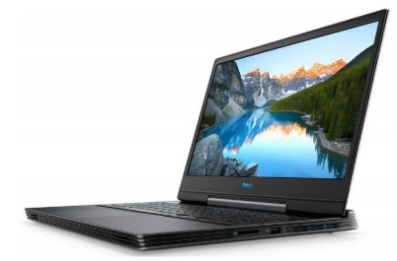 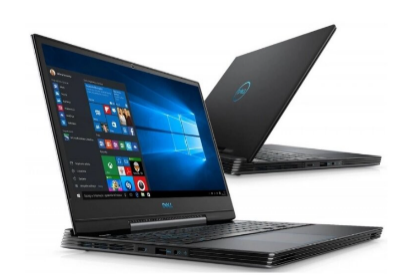 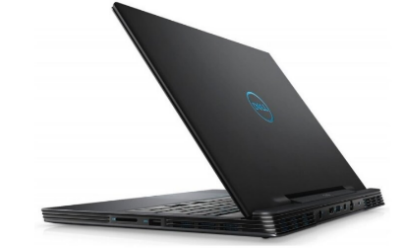 Ilustracje poglądowe2. Oprogramowanie - pakiet biurowyNajnowsze stabilne oprogramowanie biurowe w języku polskim zawierające następujące składowe:- program do tworzenia dokumentów- program do obsługi arkuszy obliczeniowych- program do tworzenia prezentacji- obsługa makr VB przez wymienione wyżej programy- pełne wsparcie dla formatów plików: docx, xlsx, pptx- typ licencji: komercyjna, bezterminowa- wersja językowa: polska- obsługiwana platforma systemowa: zgodna z zaoferowanych systemem operacyjnym.W skład oprogramowania muszą wchodzić narzędzia programistyczne umożliwiające automatyzacje pracy i wymianę danych pomiędzy dokumentami i aplikacjami (język makropoleceń, język skryptowy).Do aplikacji musi być dostępna pełna dokumentacja w języku polskim.Pakiet zintegrowanych aplikacji biurowych musi zawiera:- edytor tekstów,- arkusz kalkulacyjny,- narzędzie do przygotowywania i prowadzenia prezentacji,- narzędzie do tworzenia drukowanych materiałów informacyjnych.Instalacja oprogramowania:- możliwość automatycznej instalacji komponentów (przy użyciu instalatora systemowego),Całkowicie zlokalizowany w języku polskim system komunikatów i podręcznej pomocy technicznej w pakiecie.Inne:- możliwość dodawania do dokumentów i arkuszy kalkulacyjnych podpisów cyfrowych, pozwalających na stwierdzenie czy dany dokument/arkusz pochodzi z bezpiecznego źródła i nie został w żaden sposób zmieniony,- możliwość zaszyfrowania danych w dokumentach i arkuszach kalkulacyjnych zgodnie ze standardem CryptoAPI,- możliwość automatycznego odzyskiwania dokumentów i arkuszy kalkulacyjnych w wypadku odcięcia dopływu prądu.- prawidłowe odczytywanie i zapisywanie danych w dokumentach w formatach: DOC, DOCX, XLS, XLSX, w tym obsługa formatowania, makr, formuł, formularzy w plikach wytworzonych w MS Office 2007, MS Office 2010, MS Office 2013, MS Office 2016- pełna zgodność z formatami plików utworzonych za pomocą oprogramowania MS PowerPoint 2003, MS PowerPoint 2007 i 2010, Microsoft Excel 2003 oraz Microsoft Excel 2007, 2010, 2013, 2016 z uwzględnieniem poprawnej realizacji użytych w nich funkcji specjalnych Microsoft Word 2003, Microsoft Word 2007, 2010, 2013, 2016 z zapewnieniem bezproblemowej konwersji wszystkich elementów i atrybutów dokumentu.Opracował: Rafał Skorus